§3210-F.  Allocation of costs and benefits of long-term energy contractsThe commission shall ensure that all eligible costs and benefits associated with a long-term energy contract are allocated to ratepayers in accordance with this section.  [PL 2013, c. 454, §2 (NEW).]1.  Definitions.  As used in this section, unless the context otherwise indicates, the following terms have the following meanings.A.  "Eligible costs and benefits" means the net amount of all costs and direct financial benefits associated with long-term energy contracts entered into by investor-owned transmission and distribution utilities, including but not limited to any effects on a utility's cost of capital as a result of these contracts.  [PL 2013, c. 454, §2 (NEW).]B.  "Long-term energy contract" means a contract with an investor-owned transmission and distribution utility entered into under section 3210‑C or section 3604.  [PL 2013, c. 454, §2 (NEW).][PL 2013, c. 454, §2 (NEW).]2.  Eligible costs and benefits.  The commission shall determine the eligible costs and benefits of a long-term energy contract annually.[PL 2013, c. 454, §2 (NEW).]3.  Allocation of eligible costs and benefits.  The commission shall annually allocate to each investor-owned transmission and distribution utility its pro rata share of eligible costs and benefits as determined under subsection 2.  The allocation must be based on each utility's total retail kilowatt-hour energy sales to ratepayers that receive the benefits and pay the costs of long-term energy contracts. The commission may determine the means to be used for the allocation required under this section, which may include the direct transfer of funds between investor-owned transmission and distribution utilities.[PL 2013, c. 454, §2 (NEW).]4.  Rules.  The commission may adopt rules to implement this section. Rules adopted pursuant to this subsection are routine technical rules as defined by Title 5, chapter 375, subchapter 2‑A.[PL 2013, c. 454, §2 (NEW).]SECTION HISTORYPL 2013, c. 454, §2 (NEW). The State of Maine claims a copyright in its codified statutes. If you intend to republish this material, we require that you include the following disclaimer in your publication:All copyrights and other rights to statutory text are reserved by the State of Maine. The text included in this publication reflects changes made through the First Regular and First Special Session of the 131st Maine Legislature and is current through November 1. 2023
                    . The text is subject to change without notice. It is a version that has not been officially certified by the Secretary of State. Refer to the Maine Revised Statutes Annotated and supplements for certified text.
                The Office of the Revisor of Statutes also requests that you send us one copy of any statutory publication you may produce. Our goal is not to restrict publishing activity, but to keep track of who is publishing what, to identify any needless duplication and to preserve the State's copyright rights.PLEASE NOTE: The Revisor's Office cannot perform research for or provide legal advice or interpretation of Maine law to the public. If you need legal assistance, please contact a qualified attorney.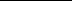 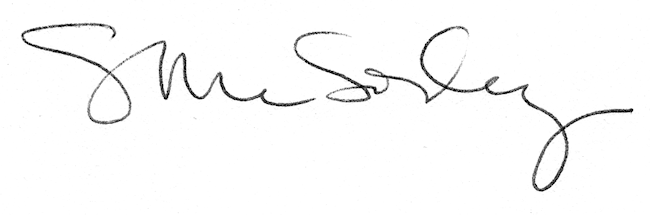 